ΠΑΝΕΠΙΣΤΗΜΙΟ ΔΥΤΙΚΗΣ ΜΑΚΕΔΟΝΙΑΣ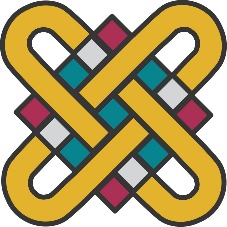 ΣΧΟΛΗ ΘΕΤΙΚΩΝ ΕΠΙΣΤΗΜΩΝΤΜΗΜΑ ΠΛΗΡΟΦΟΡΙΚΗΣ Περιοχή Φούρκα 52100 Καστοριά, Ελλάδα  Τηλ. 2467087062 • @ cs@uowm.gr • https://cs.uowm.gr/Αρ. Πρωτ. ……….………………………….Ημερομηνία ……………………………...Σελίδες  1 από 1
ΑΙΤΗΣΗ ΑΛΛΑΓΗΣ ΕΠΙΒΛΕΨΗΣ ΠΤΥΧΙΑΚΗΣ ΕΡΓΑΣΙΑΣ
ΑΙΤΗΣΗ ΑΛΛΑΓΗΣ ΕΠΙΒΛΕΨΗΣ ΠΤΥΧΙΑΚΗΣ ΕΡΓΑΣΙΑΣ
ΑΙΤΗΣΗ ΑΛΛΑΓΗΣ ΕΠΙΒΛΕΨΗΣ ΠΤΥΧΙΑΚΗΣ ΕΡΓΑΣΙΑΣ
ΑΙΤΗΣΗ ΑΛΛΑΓΗΣ ΕΠΙΒΛΕΨΗΣ ΠΤΥΧΙΑΚΗΣ ΕΡΓΑΣΙΑΣ
ΑΙΤΗΣΗ ΑΛΛΑΓΗΣ ΕΠΙΒΛΕΨΗΣ ΠΤΥΧΙΑΚΗΣ ΕΡΓΑΣΙΑΣ
ΑΙΤΗΣΗ ΑΛΛΑΓΗΣ ΕΠΙΒΛΕΨΗΣ ΠΤΥΧΙΑΚΗΣ ΕΡΓΑΣΙΑΣ
ΑΙΤΗΣΗ ΑΛΛΑΓΗΣ ΕΠΙΒΛΕΨΗΣ ΠΤΥΧΙΑΚΗΣ ΕΡΓΑΣΙΑΣ
ΑΙΤΗΣΗ ΑΛΛΑΓΗΣ ΕΠΙΒΛΕΨΗΣ ΠΤΥΧΙΑΚΗΣ ΕΡΓΑΣΙΑΣ
ΑΙΤΗΣΗ ΑΛΛΑΓΗΣ ΕΠΙΒΛΕΨΗΣ ΠΤΥΧΙΑΚΗΣ ΕΡΓΑΣΙΑΣ
ΑΙΤΗΣΗ ΑΛΛΑΓΗΣ ΕΠΙΒΛΕΨΗΣ ΠΤΥΧΙΑΚΗΣ ΕΡΓΑΣΙΑΣ
ΑΙΤΗΣΗ ΑΛΛΑΓΗΣ ΕΠΙΒΛΕΨΗΣ ΠΤΥΧΙΑΚΗΣ ΕΡΓΑΣΙΑΣ
ΑΙΤΗΣΗ ΑΛΛΑΓΗΣ ΕΠΙΒΛΕΨΗΣ ΠΤΥΧΙΑΚΗΣ ΕΡΓΑΣΙΑΣ
ΑΙΤΗΣΗ ΑΛΛΑΓΗΣ ΕΠΙΒΛΕΨΗΣ ΠΤΥΧΙΑΚΗΣ ΕΡΓΑΣΙΑΣΣτοιχεία Πτυχιακής Εργασίας Στοιχεία Πτυχιακής Εργασίας Στοιχεία Πτυχιακής Εργασίας Στοιχεία Πτυχιακής Εργασίας Στοιχεία Πτυχιακής Εργασίας Στοιχεία Πτυχιακής Εργασίας Στοιχεία Πτυχιακής Εργασίας Στοιχεία Πτυχιακής Εργασίας Στοιχεία Πτυχιακής Εργασίας Στοιχεία Πτυχιακής Εργασίας Στοιχεία Πτυχιακής Εργασίας Στοιχεία Πτυχιακής Εργασίας Στοιχεία Πτυχιακής Εργασίας Τίτλος: Title*Παλαιό Επιβλέπων Μέλος Δ.Ε.Π.:Παλαιό Επιβλέπων Μέλος Δ.Ε.Π.:Παλαιό Επιβλέπων Μέλος Δ.Ε.Π.:Παλαιό Επιβλέπων Μέλος Δ.Ε.Π.:Υπογραφή  Μέλους Δ.Ε.Π**.: Υπογραφή  Μέλους Δ.Ε.Π**.: Υπογραφή  Μέλους Δ.Ε.Π**.: Νέο Επιβλέπων Μέλος Δ.Ε.Π.:Νέο Επιβλέπων Μέλος Δ.Ε.Π.:Νέο Επιβλέπων Μέλος Δ.Ε.Π.:Νέο Επιβλέπων Μέλος Δ.Ε.Π.:Υπογραφή  Μέλους Δ.Ε.Π**.: Υπογραφή  Μέλους Δ.Ε.Π**.: Υπογραφή  Μέλους Δ.Ε.Π**.: Προσωπικά Στοιχεία  Σπουδαστή Προσωπικά Στοιχεία  Σπουδαστή Προσωπικά Στοιχεία  Σπουδαστή Προσωπικά Στοιχεία  Σπουδαστή Προσωπικά Στοιχεία  Σπουδαστή Προσωπικά Στοιχεία  Σπουδαστή Προσωπικά Στοιχεία  Σπουδαστή Προσωπικά Στοιχεία  Σπουδαστή Προσωπικά Στοιχεία  Σπουδαστή Προσωπικά Στοιχεία  Σπουδαστή Προσωπικά Στοιχεία  Σπουδαστή Προσωπικά Στοιχεία  Σπουδαστή Προσωπικά Στοιχεία  Σπουδαστή Επώνυμο : Επώνυμο : Επώνυμο : Επώνυμο : Επώνυμο : Επώνυμο : Επώνυμο : Επώνυμο : Όνομα :Όνομα :Όνομα :Όνομα :Όνομα :Εξάμηνο  : Εξάμηνο  : Εξάμηνο  : ΑΕΜ :  ΑΕΜ :  ΑΕΜ :  ΑΕΜ :  ΑΕΜ :  Ακαδημαϊκό έτος Εγγραφής : Ακαδημαϊκό έτος Εγγραφής : Ακαδημαϊκό έτος Εγγραφής : Ακαδημαϊκό έτος Εγγραφής : Ακαδημαϊκό έτος Εγγραφής : Στοιχεία Διεύθυνσης : Στοιχεία Διεύθυνσης : Στοιχεία Διεύθυνσης : Στοιχεία Διεύθυνσης : Στοιχεία Διεύθυνσης : Στοιχεία Διεύθυνσης : Στοιχεία Διεύθυνσης : Στοιχεία Διεύθυνσης : Στοιχεία Διεύθυνσης : Στοιχεία Διεύθυνσης : Στοιχεία Διεύθυνσης : Στοιχεία Διεύθυνσης : Στοιχεία Διεύθυνσης : Δ/νση Κατοικίας : Δ/νση Κατοικίας : Δ/νση Κατοικίας : Δ/νση Κατοικίας : Δ/νση Κατοικίας : Δ/νση Κατοικίας : Δ/νση Κατοικίας : Δ/νση Κατοικίας : Δ/νση Κατοικίας : Δ/νση Κατοικίας : Δ/νση Κατοικίας : Δ/νση Κατοικίας : Δ/νση Κατοικίας : Αριθ. Αριθ. Τ.Κ. Τ.Κ. Τ.Κ. Τ.Κ. Πόλη : Πόλη : Πόλη : Πόλη : Πόλη : Νομός : Νομός : Στοιχεία Επικοινωνίας : Στοιχεία Επικοινωνίας : Στοιχεία Επικοινωνίας : Στοιχεία Επικοινωνίας : Στοιχεία Επικοινωνίας : Στοιχεία Επικοινωνίας : Στοιχεία Επικοινωνίας : Στοιχεία Επικοινωνίας : Στοιχεία Επικοινωνίας : Στοιχεία Επικοινωνίας : Στοιχεία Επικοινωνίας : Στοιχεία Επικοινωνίας : Στοιχεία Επικοινωνίας : Τηλέφωνο : Τηλέφωνο : Τηλέφωνο : Τηλέφωνο : Τηλέφωνο : Κιν. Τηλέφωνο : Κιν. Τηλέφωνο : Κιν. Τηλέφωνο : Κιν. Τηλέφωνο : Κιν. Τηλέφωνο : e-mail : e-mail : e-mail : Καστοριά ___/___/ 20__Καστοριά ___/___/ 20__Καστοριά ___/___/ 20__Καστοριά ___/___/ 20__Καστοριά ___/___/ 20__Καστοριά ___/___/ 20__Καστοριά ___/___/ 20__Ο/Η Αιτ_________________________
(Υπογραφή)Ο/Η Αιτ_________________________
(Υπογραφή)Ο/Η Αιτ_________________________
(Υπογραφή)Ο/Η Αιτ_________________________
(Υπογραφή)Ο/Η Αιτ_________________________
(Υπογραφή)Ο/Η Αιτ_________________________
(Υπογραφή)* Σημειώστε υποχρεωτικά τον τίτλο της πτυχιακής σας εργασίας στην Αγγλική ** Η αίτηση γίνεται δεκτή μόνο εφόσον έχει υπογραφή και από τους δυο καθηγητές επόπτες της εργασίαςΣύμφωνα με απόφαση της συνέλευσης του Τμήματος ισχύουν και τα κάτωθι:Οι φοιτητές που είχαν επιβλέποντα πτυχιακής εργασία ο οποίος δεν απασχολείται πλέον στο τμήμα τότε εάν ο επιβλέπων καθηγητής της εργασίας του δεν δέχεται να συνεχίσει την επίβλεψη της, ο φοιτητής θα αναζητά νέο επιβλέποντα από αυτούς που απασχολούνται εκείνη την περίοδο στο τμήμα ο οποίος να δέχεται να τον υποστηρίξει, διαφορετικά θα πρέπει να αναλαμβάνει  νέο θέμα πτυχιακής εργασίας με νέο επιβλέποντα καθηγητή.Για την αλλαγή επίβλεψης οι φοιτητές θα πρέπει να καταθέσουν αίτηση αλλαγής επιβλέποντος στη γραμματεία η οποία θα καταχωρείται στο σύστημα χωρίς απόφαση της συνέλευσης καθώς το θέμα θα έχει ήδη ανατεθεί στον φοιτητή με προηγούμενη απόφαση.Η Αίτηση αυτή μπορεί να υποβληθεί οποιαδήποτε χρονική στιγμή κατά την διάρκεια του έτους.* Σημειώστε υποχρεωτικά τον τίτλο της πτυχιακής σας εργασίας στην Αγγλική ** Η αίτηση γίνεται δεκτή μόνο εφόσον έχει υπογραφή και από τους δυο καθηγητές επόπτες της εργασίαςΣύμφωνα με απόφαση της συνέλευσης του Τμήματος ισχύουν και τα κάτωθι:Οι φοιτητές που είχαν επιβλέποντα πτυχιακής εργασία ο οποίος δεν απασχολείται πλέον στο τμήμα τότε εάν ο επιβλέπων καθηγητής της εργασίας του δεν δέχεται να συνεχίσει την επίβλεψη της, ο φοιτητής θα αναζητά νέο επιβλέποντα από αυτούς που απασχολούνται εκείνη την περίοδο στο τμήμα ο οποίος να δέχεται να τον υποστηρίξει, διαφορετικά θα πρέπει να αναλαμβάνει  νέο θέμα πτυχιακής εργασίας με νέο επιβλέποντα καθηγητή.Για την αλλαγή επίβλεψης οι φοιτητές θα πρέπει να καταθέσουν αίτηση αλλαγής επιβλέποντος στη γραμματεία η οποία θα καταχωρείται στο σύστημα χωρίς απόφαση της συνέλευσης καθώς το θέμα θα έχει ήδη ανατεθεί στον φοιτητή με προηγούμενη απόφαση.Η Αίτηση αυτή μπορεί να υποβληθεί οποιαδήποτε χρονική στιγμή κατά την διάρκεια του έτους.* Σημειώστε υποχρεωτικά τον τίτλο της πτυχιακής σας εργασίας στην Αγγλική ** Η αίτηση γίνεται δεκτή μόνο εφόσον έχει υπογραφή και από τους δυο καθηγητές επόπτες της εργασίαςΣύμφωνα με απόφαση της συνέλευσης του Τμήματος ισχύουν και τα κάτωθι:Οι φοιτητές που είχαν επιβλέποντα πτυχιακής εργασία ο οποίος δεν απασχολείται πλέον στο τμήμα τότε εάν ο επιβλέπων καθηγητής της εργασίας του δεν δέχεται να συνεχίσει την επίβλεψη της, ο φοιτητής θα αναζητά νέο επιβλέποντα από αυτούς που απασχολούνται εκείνη την περίοδο στο τμήμα ο οποίος να δέχεται να τον υποστηρίξει, διαφορετικά θα πρέπει να αναλαμβάνει  νέο θέμα πτυχιακής εργασίας με νέο επιβλέποντα καθηγητή.Για την αλλαγή επίβλεψης οι φοιτητές θα πρέπει να καταθέσουν αίτηση αλλαγής επιβλέποντος στη γραμματεία η οποία θα καταχωρείται στο σύστημα χωρίς απόφαση της συνέλευσης καθώς το θέμα θα έχει ήδη ανατεθεί στον φοιτητή με προηγούμενη απόφαση.Η Αίτηση αυτή μπορεί να υποβληθεί οποιαδήποτε χρονική στιγμή κατά την διάρκεια του έτους.* Σημειώστε υποχρεωτικά τον τίτλο της πτυχιακής σας εργασίας στην Αγγλική ** Η αίτηση γίνεται δεκτή μόνο εφόσον έχει υπογραφή και από τους δυο καθηγητές επόπτες της εργασίαςΣύμφωνα με απόφαση της συνέλευσης του Τμήματος ισχύουν και τα κάτωθι:Οι φοιτητές που είχαν επιβλέποντα πτυχιακής εργασία ο οποίος δεν απασχολείται πλέον στο τμήμα τότε εάν ο επιβλέπων καθηγητής της εργασίας του δεν δέχεται να συνεχίσει την επίβλεψη της, ο φοιτητής θα αναζητά νέο επιβλέποντα από αυτούς που απασχολούνται εκείνη την περίοδο στο τμήμα ο οποίος να δέχεται να τον υποστηρίξει, διαφορετικά θα πρέπει να αναλαμβάνει  νέο θέμα πτυχιακής εργασίας με νέο επιβλέποντα καθηγητή.Για την αλλαγή επίβλεψης οι φοιτητές θα πρέπει να καταθέσουν αίτηση αλλαγής επιβλέποντος στη γραμματεία η οποία θα καταχωρείται στο σύστημα χωρίς απόφαση της συνέλευσης καθώς το θέμα θα έχει ήδη ανατεθεί στον φοιτητή με προηγούμενη απόφαση.Η Αίτηση αυτή μπορεί να υποβληθεί οποιαδήποτε χρονική στιγμή κατά την διάρκεια του έτους.* Σημειώστε υποχρεωτικά τον τίτλο της πτυχιακής σας εργασίας στην Αγγλική ** Η αίτηση γίνεται δεκτή μόνο εφόσον έχει υπογραφή και από τους δυο καθηγητές επόπτες της εργασίαςΣύμφωνα με απόφαση της συνέλευσης του Τμήματος ισχύουν και τα κάτωθι:Οι φοιτητές που είχαν επιβλέποντα πτυχιακής εργασία ο οποίος δεν απασχολείται πλέον στο τμήμα τότε εάν ο επιβλέπων καθηγητής της εργασίας του δεν δέχεται να συνεχίσει την επίβλεψη της, ο φοιτητής θα αναζητά νέο επιβλέποντα από αυτούς που απασχολούνται εκείνη την περίοδο στο τμήμα ο οποίος να δέχεται να τον υποστηρίξει, διαφορετικά θα πρέπει να αναλαμβάνει  νέο θέμα πτυχιακής εργασίας με νέο επιβλέποντα καθηγητή.Για την αλλαγή επίβλεψης οι φοιτητές θα πρέπει να καταθέσουν αίτηση αλλαγής επιβλέποντος στη γραμματεία η οποία θα καταχωρείται στο σύστημα χωρίς απόφαση της συνέλευσης καθώς το θέμα θα έχει ήδη ανατεθεί στον φοιτητή με προηγούμενη απόφαση.Η Αίτηση αυτή μπορεί να υποβληθεί οποιαδήποτε χρονική στιγμή κατά την διάρκεια του έτους.* Σημειώστε υποχρεωτικά τον τίτλο της πτυχιακής σας εργασίας στην Αγγλική ** Η αίτηση γίνεται δεκτή μόνο εφόσον έχει υπογραφή και από τους δυο καθηγητές επόπτες της εργασίαςΣύμφωνα με απόφαση της συνέλευσης του Τμήματος ισχύουν και τα κάτωθι:Οι φοιτητές που είχαν επιβλέποντα πτυχιακής εργασία ο οποίος δεν απασχολείται πλέον στο τμήμα τότε εάν ο επιβλέπων καθηγητής της εργασίας του δεν δέχεται να συνεχίσει την επίβλεψη της, ο φοιτητής θα αναζητά νέο επιβλέποντα από αυτούς που απασχολούνται εκείνη την περίοδο στο τμήμα ο οποίος να δέχεται να τον υποστηρίξει, διαφορετικά θα πρέπει να αναλαμβάνει  νέο θέμα πτυχιακής εργασίας με νέο επιβλέποντα καθηγητή.Για την αλλαγή επίβλεψης οι φοιτητές θα πρέπει να καταθέσουν αίτηση αλλαγής επιβλέποντος στη γραμματεία η οποία θα καταχωρείται στο σύστημα χωρίς απόφαση της συνέλευσης καθώς το θέμα θα έχει ήδη ανατεθεί στον φοιτητή με προηγούμενη απόφαση.Η Αίτηση αυτή μπορεί να υποβληθεί οποιαδήποτε χρονική στιγμή κατά την διάρκεια του έτους.* Σημειώστε υποχρεωτικά τον τίτλο της πτυχιακής σας εργασίας στην Αγγλική ** Η αίτηση γίνεται δεκτή μόνο εφόσον έχει υπογραφή και από τους δυο καθηγητές επόπτες της εργασίαςΣύμφωνα με απόφαση της συνέλευσης του Τμήματος ισχύουν και τα κάτωθι:Οι φοιτητές που είχαν επιβλέποντα πτυχιακής εργασία ο οποίος δεν απασχολείται πλέον στο τμήμα τότε εάν ο επιβλέπων καθηγητής της εργασίας του δεν δέχεται να συνεχίσει την επίβλεψη της, ο φοιτητής θα αναζητά νέο επιβλέποντα από αυτούς που απασχολούνται εκείνη την περίοδο στο τμήμα ο οποίος να δέχεται να τον υποστηρίξει, διαφορετικά θα πρέπει να αναλαμβάνει  νέο θέμα πτυχιακής εργασίας με νέο επιβλέποντα καθηγητή.Για την αλλαγή επίβλεψης οι φοιτητές θα πρέπει να καταθέσουν αίτηση αλλαγής επιβλέποντος στη γραμματεία η οποία θα καταχωρείται στο σύστημα χωρίς απόφαση της συνέλευσης καθώς το θέμα θα έχει ήδη ανατεθεί στον φοιτητή με προηγούμενη απόφαση.Η Αίτηση αυτή μπορεί να υποβληθεί οποιαδήποτε χρονική στιγμή κατά την διάρκεια του έτους.* Σημειώστε υποχρεωτικά τον τίτλο της πτυχιακής σας εργασίας στην Αγγλική ** Η αίτηση γίνεται δεκτή μόνο εφόσον έχει υπογραφή και από τους δυο καθηγητές επόπτες της εργασίαςΣύμφωνα με απόφαση της συνέλευσης του Τμήματος ισχύουν και τα κάτωθι:Οι φοιτητές που είχαν επιβλέποντα πτυχιακής εργασία ο οποίος δεν απασχολείται πλέον στο τμήμα τότε εάν ο επιβλέπων καθηγητής της εργασίας του δεν δέχεται να συνεχίσει την επίβλεψη της, ο φοιτητής θα αναζητά νέο επιβλέποντα από αυτούς που απασχολούνται εκείνη την περίοδο στο τμήμα ο οποίος να δέχεται να τον υποστηρίξει, διαφορετικά θα πρέπει να αναλαμβάνει  νέο θέμα πτυχιακής εργασίας με νέο επιβλέποντα καθηγητή.Για την αλλαγή επίβλεψης οι φοιτητές θα πρέπει να καταθέσουν αίτηση αλλαγής επιβλέποντος στη γραμματεία η οποία θα καταχωρείται στο σύστημα χωρίς απόφαση της συνέλευσης καθώς το θέμα θα έχει ήδη ανατεθεί στον φοιτητή με προηγούμενη απόφαση.Η Αίτηση αυτή μπορεί να υποβληθεί οποιαδήποτε χρονική στιγμή κατά την διάρκεια του έτους.* Σημειώστε υποχρεωτικά τον τίτλο της πτυχιακής σας εργασίας στην Αγγλική ** Η αίτηση γίνεται δεκτή μόνο εφόσον έχει υπογραφή και από τους δυο καθηγητές επόπτες της εργασίαςΣύμφωνα με απόφαση της συνέλευσης του Τμήματος ισχύουν και τα κάτωθι:Οι φοιτητές που είχαν επιβλέποντα πτυχιακής εργασία ο οποίος δεν απασχολείται πλέον στο τμήμα τότε εάν ο επιβλέπων καθηγητής της εργασίας του δεν δέχεται να συνεχίσει την επίβλεψη της, ο φοιτητής θα αναζητά νέο επιβλέποντα από αυτούς που απασχολούνται εκείνη την περίοδο στο τμήμα ο οποίος να δέχεται να τον υποστηρίξει, διαφορετικά θα πρέπει να αναλαμβάνει  νέο θέμα πτυχιακής εργασίας με νέο επιβλέποντα καθηγητή.Για την αλλαγή επίβλεψης οι φοιτητές θα πρέπει να καταθέσουν αίτηση αλλαγής επιβλέποντος στη γραμματεία η οποία θα καταχωρείται στο σύστημα χωρίς απόφαση της συνέλευσης καθώς το θέμα θα έχει ήδη ανατεθεί στον φοιτητή με προηγούμενη απόφαση.Η Αίτηση αυτή μπορεί να υποβληθεί οποιαδήποτε χρονική στιγμή κατά την διάρκεια του έτους.* Σημειώστε υποχρεωτικά τον τίτλο της πτυχιακής σας εργασίας στην Αγγλική ** Η αίτηση γίνεται δεκτή μόνο εφόσον έχει υπογραφή και από τους δυο καθηγητές επόπτες της εργασίαςΣύμφωνα με απόφαση της συνέλευσης του Τμήματος ισχύουν και τα κάτωθι:Οι φοιτητές που είχαν επιβλέποντα πτυχιακής εργασία ο οποίος δεν απασχολείται πλέον στο τμήμα τότε εάν ο επιβλέπων καθηγητής της εργασίας του δεν δέχεται να συνεχίσει την επίβλεψη της, ο φοιτητής θα αναζητά νέο επιβλέποντα από αυτούς που απασχολούνται εκείνη την περίοδο στο τμήμα ο οποίος να δέχεται να τον υποστηρίξει, διαφορετικά θα πρέπει να αναλαμβάνει  νέο θέμα πτυχιακής εργασίας με νέο επιβλέποντα καθηγητή.Για την αλλαγή επίβλεψης οι φοιτητές θα πρέπει να καταθέσουν αίτηση αλλαγής επιβλέποντος στη γραμματεία η οποία θα καταχωρείται στο σύστημα χωρίς απόφαση της συνέλευσης καθώς το θέμα θα έχει ήδη ανατεθεί στον φοιτητή με προηγούμενη απόφαση.Η Αίτηση αυτή μπορεί να υποβληθεί οποιαδήποτε χρονική στιγμή κατά την διάρκεια του έτους.* Σημειώστε υποχρεωτικά τον τίτλο της πτυχιακής σας εργασίας στην Αγγλική ** Η αίτηση γίνεται δεκτή μόνο εφόσον έχει υπογραφή και από τους δυο καθηγητές επόπτες της εργασίαςΣύμφωνα με απόφαση της συνέλευσης του Τμήματος ισχύουν και τα κάτωθι:Οι φοιτητές που είχαν επιβλέποντα πτυχιακής εργασία ο οποίος δεν απασχολείται πλέον στο τμήμα τότε εάν ο επιβλέπων καθηγητής της εργασίας του δεν δέχεται να συνεχίσει την επίβλεψη της, ο φοιτητής θα αναζητά νέο επιβλέποντα από αυτούς που απασχολούνται εκείνη την περίοδο στο τμήμα ο οποίος να δέχεται να τον υποστηρίξει, διαφορετικά θα πρέπει να αναλαμβάνει  νέο θέμα πτυχιακής εργασίας με νέο επιβλέποντα καθηγητή.Για την αλλαγή επίβλεψης οι φοιτητές θα πρέπει να καταθέσουν αίτηση αλλαγής επιβλέποντος στη γραμματεία η οποία θα καταχωρείται στο σύστημα χωρίς απόφαση της συνέλευσης καθώς το θέμα θα έχει ήδη ανατεθεί στον φοιτητή με προηγούμενη απόφαση.Η Αίτηση αυτή μπορεί να υποβληθεί οποιαδήποτε χρονική στιγμή κατά την διάρκεια του έτους.* Σημειώστε υποχρεωτικά τον τίτλο της πτυχιακής σας εργασίας στην Αγγλική ** Η αίτηση γίνεται δεκτή μόνο εφόσον έχει υπογραφή και από τους δυο καθηγητές επόπτες της εργασίαςΣύμφωνα με απόφαση της συνέλευσης του Τμήματος ισχύουν και τα κάτωθι:Οι φοιτητές που είχαν επιβλέποντα πτυχιακής εργασία ο οποίος δεν απασχολείται πλέον στο τμήμα τότε εάν ο επιβλέπων καθηγητής της εργασίας του δεν δέχεται να συνεχίσει την επίβλεψη της, ο φοιτητής θα αναζητά νέο επιβλέποντα από αυτούς που απασχολούνται εκείνη την περίοδο στο τμήμα ο οποίος να δέχεται να τον υποστηρίξει, διαφορετικά θα πρέπει να αναλαμβάνει  νέο θέμα πτυχιακής εργασίας με νέο επιβλέποντα καθηγητή.Για την αλλαγή επίβλεψης οι φοιτητές θα πρέπει να καταθέσουν αίτηση αλλαγής επιβλέποντος στη γραμματεία η οποία θα καταχωρείται στο σύστημα χωρίς απόφαση της συνέλευσης καθώς το θέμα θα έχει ήδη ανατεθεί στον φοιτητή με προηγούμενη απόφαση.Η Αίτηση αυτή μπορεί να υποβληθεί οποιαδήποτε χρονική στιγμή κατά την διάρκεια του έτους.* Σημειώστε υποχρεωτικά τον τίτλο της πτυχιακής σας εργασίας στην Αγγλική ** Η αίτηση γίνεται δεκτή μόνο εφόσον έχει υπογραφή και από τους δυο καθηγητές επόπτες της εργασίαςΣύμφωνα με απόφαση της συνέλευσης του Τμήματος ισχύουν και τα κάτωθι:Οι φοιτητές που είχαν επιβλέποντα πτυχιακής εργασία ο οποίος δεν απασχολείται πλέον στο τμήμα τότε εάν ο επιβλέπων καθηγητής της εργασίας του δεν δέχεται να συνεχίσει την επίβλεψη της, ο φοιτητής θα αναζητά νέο επιβλέποντα από αυτούς που απασχολούνται εκείνη την περίοδο στο τμήμα ο οποίος να δέχεται να τον υποστηρίξει, διαφορετικά θα πρέπει να αναλαμβάνει  νέο θέμα πτυχιακής εργασίας με νέο επιβλέποντα καθηγητή.Για την αλλαγή επίβλεψης οι φοιτητές θα πρέπει να καταθέσουν αίτηση αλλαγής επιβλέποντος στη γραμματεία η οποία θα καταχωρείται στο σύστημα χωρίς απόφαση της συνέλευσης καθώς το θέμα θα έχει ήδη ανατεθεί στον φοιτητή με προηγούμενη απόφαση.Η Αίτηση αυτή μπορεί να υποβληθεί οποιαδήποτε χρονική στιγμή κατά την διάρκεια του έτους.